MINISTÉRIO DA EDUCAÇÃO UNIVERSIDADE FEDERAL DE PELOTAS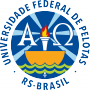 PRÓ-REITORIA DE PESQUISA, PÓS-GRADUAÇÃO E INOVAÇÃO COORDENAÇÃO DE PÓS-GRADUAÇÃODEFESA DE EXAME DE QUALIFICAÇÃOEu, XXXXXXXXX, atesto que o(s) membro(s) da banca listado(s) acima sem assinatura participou/aram da sessão de forma remota e/ou por parecer._ _ _ _ _ _ _ _ _ _ _ _ _ _ _ _ _ _ _ _  Presidente da BancaAluno	matrícula – nomeAluno	matrícula – nomeAluno	matrícula – nomeAluno	matrícula – nomeAluno	matrícula – nomeIngressoSELEÇÃO PÓS-GRADUAÇÃOProgramaPROGRAMA DE PÓS-GRADUAÇÃO EM ARTES Curso9911 - MESTRADO EM ARTES NívelMESTRADO ACADÊMICOModalidadePRESENCIALMembros da banca examinadoraTituloAssinaturaDoutoradoDoutoradoDoutoradoDoutorado